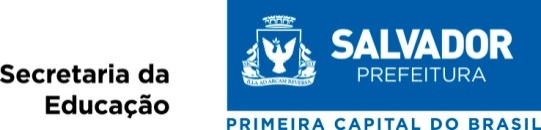 Secretaria da Educaçã                                     Projeto Gincana Temática : “Todos contra Corrupção”PÚBLICO ALVO: Escolas da Rede Municipal de Ensino de Salvador do 6º ao 9º ano.DURAÇÃO: 11/09 a 09/12/13. JUSTIFICATIVAA Corrupção é um mal que afeta toda a sociedade, pois arruína a prestação dos serviços públicos e o desenvolvimento econômico dos países, corrói a dignidade dos cidadãos, deteriora o convívio social e compromete a vida das gerações atuais e futuras.Partindo da premissa de coibir práticas corruptas deu-se início a uma campanha de mobilização e conscientização social.A campanha “O que você tem a ver com a Corrupção?” acredita na transformação pela educação e na conscientização das crianças e jovens como caminho para um Brasil mais justo e mais sério. É preciso, a partir de nossas próprias condutas diárias, dar o exemplo às novas gerações, mostrando a elas que ser ético vale a pena.Vamos juntos varrer a corrupção da nossa sociedade, pois um dos direitos mais importantes do cidadão é o de não ser vítima dela. Vista esta camisa: DIGA NÃO À CORRUPÇÃO!Com a finalidade de trabalhar a campanha nas escolas municipais de Salvador, buscou-se desenvolver uma gincana, por ser uma atividade lúdica de competição que estimula o trabalho coletivo, levando em conta o cumprimento de objetivos pré-determinados com precisão e habilidades.OBJETIVOSPromover interação entre alunos e professoresPromover o protagonismo juvenil e o fortalecimento da comunidade escolar.Refletir sobre as causas e consequências de ações corruptas para a sociedade.Desenvolver o senso de cidadão de direitos e deveres dentro da sociedade em que vive.REGULAMENTOArt. 1º - A 1ª Gincana “Todos contra a corrupção” instituída pelas Secretaria Municipal da Educação - SMED em parceria com o Ministério Público da Bahia tem por objetivo realizar uma Gincana com alunos do 6º ao 9º ano de escolarização, com o intuito de conscientizar a sociedade, especialmente crianças e adolescentes, a partir de um diferencial, que é o incentivo à honestidade e à transparência das atitudes do cidadão comum, destacando atos rotineiros que contribuem para a formação do caráter, com vistas à criação de uma cultura de valores e princípios éticos, que contribuam para a construção de um país mais justo e melhor.Art. 2º Para participar, as escolas deverão formar suas equipes com até 10 participantes em cada uma, e realizar as tarefas que serão encaminhadas pelo Órgão Central – CENAP até o prazo determinado.§ 1º Cada escola poderá concorrer com mais de uma equipe, independente da série dos alunos.  § 2º  Cada equipe deverá se inscrever na gincana, e no ato da inscrição indicar dois coordenadores, alunos dentre os dez componentes  e indiar um professor responsável para cada equipe na unidade escolar, Art. 3º A escola antes da execução da tarefa deverá trabalhar a temática com todos os alunos.Art.4º Todas as atividades deverão ser “originais”, sem plágio, elaboradas pelos alunos da escola.  Art.5º As tarefas da equipe vencedora deverão ser entregues em envelope lacrado na CRE, em data estabelecida pela comissão neste regulamento.   Art.6º Em caso das tarefas serem entregues após data estabelecida pela comissão, não valerá como pontuação.  Art. 7º O julgamento das tarefas inscritas dar-se-á em três fases:I – 1ª Fase: na Unidade Escolar, por Comissão instituída pela Diretora, que selecionará a melhor equipe, encaminhando as tarefas realizadas com a ficha de inscrição para a Coordenadoria Regional- CRE até o dia 04 de novembro de 2013.II – 2ª Fase: na Coordenadoria Regional – CRE, por comissão instituída pela Coordenadora Regional, composta por 3 educadores, que selecionará 1 (uma) equipe por CRE, e encaminhará a Coordenadoria de Ensino e Apoio Pedagógico - CENAP até o dia 11 de novembro de 2013.III – 3ª Fase: na Cordenadoria de Ensino e Apoio Pedagógico, por uma Comissão composta por 5 educadores que selecionará, no período de 18 a 22 de novembro 2013 as 3 equipes vencedores (1º, 2º e 3º lugar).Parágrafo único. A decisão de cada Comissão será irrevogável e irrecorrível.Art. 8º As escolas vencedoras receberão em solenidade no Ministério Publico do Estado os seus respectivos prêmios, no dia 09 de dezembro de 2013, às 9:h Art. 9 As equipes vencedoras receberão por ordem de classificação os seguintes prêmios:1º Lugar – Troféu e livros para a Unidade Escolar, medalhas, pen drives, para todos os componentes da equipe. 2º Lugar – Troféu e livros para a Unidade Escolar, medalhas, pen drives, para todos os componentes da equipe. 3º Lugar – Troféu e livros para a Unidade Escolar, medalhas, pen drives, para todos os componentes da equipe. Art. 10 Nas três fases de julgamento as tarefas deverão ser selecionadas respeitando os critérios estabelecidos para cada uma delas:Art. 11 A participação das escolas na Gincana implica na aceitação irrestrita das normas constantes deste Regulamento.QUADRO DE TAREFASCRITÉRIOS DE AVALIAÇÃO DAS TAREFASTarefa 01- Nome da equipe/Grito de guerraCriatividadeOriginalidadeTarefa 02 – Slogan e MascoteCriatividadeOriginalidadeCoesãoTarefa 03 – Paródia MusicalCoerência e CoesãoRimaAdaptação da letra e melodiaTarefa 04 – História em QuadrinhoCriatividadeLinguagemFidelidade a estrutura do gênero textualDesenhoAdequação ao temaTarefa 05 – Vídeo - “Documentário”Fidelidade ao temaFotografiaCoesão, CoerênciaCriatividadeOriginalidadeCRONOGRAMATarefasPontuaçãoObservação01 - Nome da equipe e grito de guerra  100 Deverá ser inédito02 - Criação de um slogan e mascote (com o tema da gincana)100 – 1ª lugar 50 – 2º lugar 25 – 3º lugarAnalisado pela comissão julgadora, seguindo critérios instituídos.03 - Elaboração de uma paródia (tema da gincana)100 – 1ª lugar 50 – 2º lugar 25 – 3º lugarAnalisado pela comissão julgadora, seguindo critérios instituídos.04 - Elaborar uma história em quadrinhos (tema da gincana)100 – 1ª lugar 50 – 2º lugar 25 – 3º lugarAnalisado pela comissão julgadora, seguindo critérios instituídos.05 - Elaboração do vídeo documentário gravado em CD (tema da gincana)100 – 1ª lugar 50 – 2º lugar 25 – 3º lugarAnalisado pela comissão julgadora, seguindo critérios instituídos.PeríodoAtividade07/10/2013Divulgação da Gincana e regulamento no Portal da SMED07/10 a 04/11/2013Realização da 1ª fase dentro das Unidades Escolares04/11 a 11/11/2013Período de seleção da equipe vencedora da Regional e entrga do resultado pelas CREs à CENAP18/11 a 22/11/2013Seleção pela CENAP das três equipes finalistas, informando às respectivas escolas.09/12/2013Solenidade para a entrega dos prêmios as três equipes finalistas